110 Combined Age Tournament  Sponsored by: 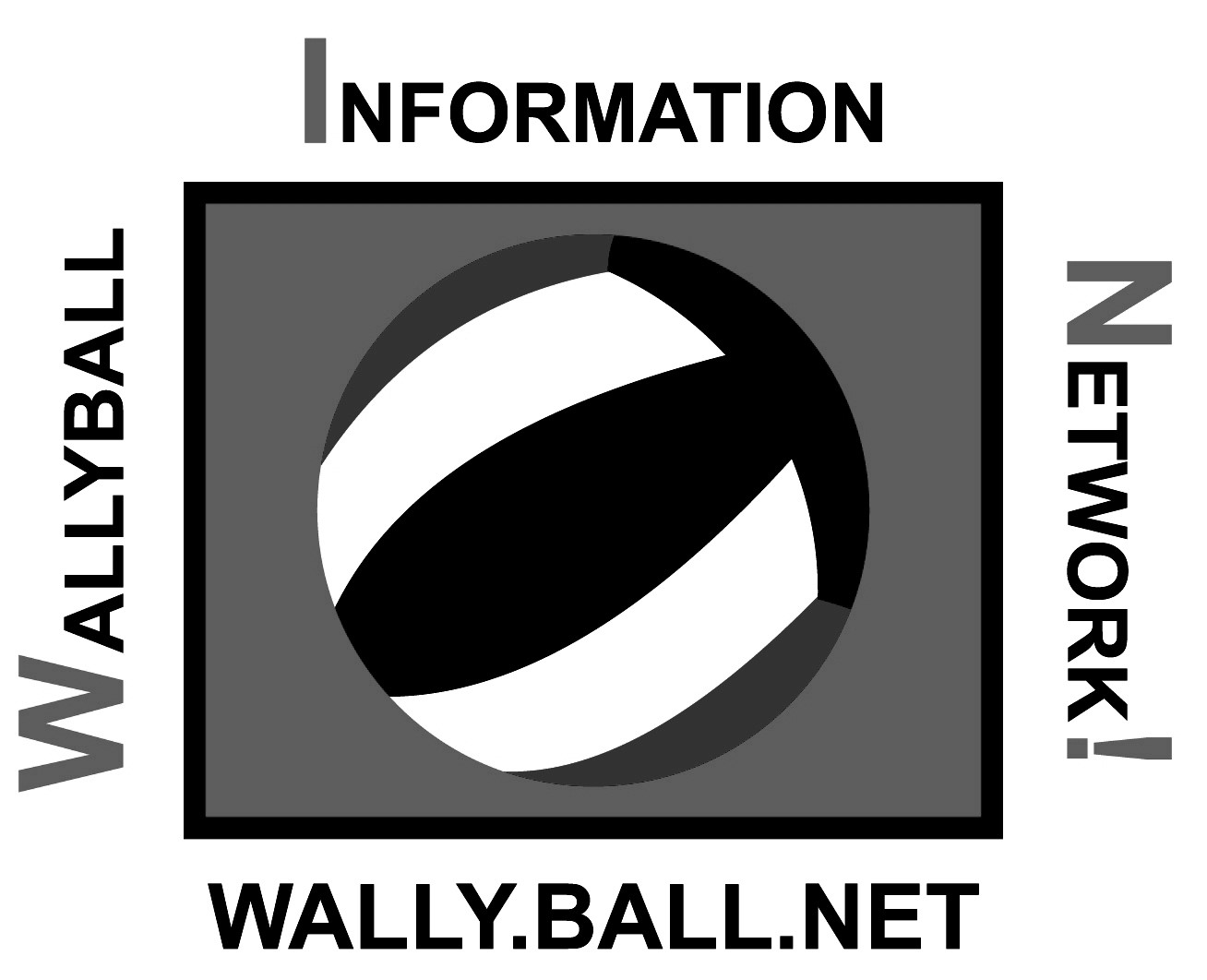 (A non-profit Organization) Our most popular event of the year! Basic Wallyball rules will apply to this event. Team will consist of three players. Ages must add up to be 110 or greater. Player age is determined by calendar year, meaning that the player can use his/her age at the end of the year 2020. Teams can be co-ed, all men, or all women. Teams will be in one pool. Each team will play as many different teams as possible in the allotted time for round robin play. Teams are then placed into divisions according to their record. Each division has awards.  Place:   	 Eldridge Rec & Fitness 401 South 14th Avenue Eldridge, IA 52748 563-285-9561 Date:   	 January 25th, 2020Time:   	 Registration starts at 8:00 am. Player meeting at 8:30 am. Play starts at 8:45 am. Entry Fee: 	 $25 per player by deadline.  $30.00 per player if you sign up after deadline. Gatorade provided. Entry Deadline:     January 24th, 2020 @ 10 PM.Entry fee is paid during player registration prior to play (cash or check only). Make Checks payable to the Wallyball Information Network (WIN!) Entries will be accepted after deadline. Awards will be based on entries received                                   To register: before deadline. Awards given to top team(s) in each division. On-Line 	:    http://www.wallyball-info.com/Wallyball-Registration-Page.html Call       	:   Steve @ 612-581-7718  or Bill at 563-370-5464  Email     	:    Tournament_Director@wallyball-info.com 